Lampiran 1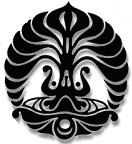 PROGRAM JALUR CEPAT SARJANA-MAGISTER FMIPA UNIVERSITAS INDONESIAFORMULIR PENDAFTARANNama Lengkap	:Nomor Pokok Mahasiswa `:Jenis Kelamin	:Tempat/Tanggal Lahir	:Alamat kontak	:Nomor Telp rumah / HP	:Alamat email	:Indeks Prestasi Kumulatif (s/d Semester 5) :  	(mohon lampirkan Riwayat Akademik Mahasiswa)Nama Pembimbing Akademik :Nilai TOEFL / EPT / IELTS	:(mohon lampirkan foto copy nilai TOEFL/EPT/IELTS/Duolingo 2 tahun sebelumnya )Tuliskan prestasi akademik dan non-akademik lainnya mulai dari tingkat SMA (mohon diurut dari yang terbaru hingga yang terlama):Tuliskan aktivitas anda dalam dunia kemahasiswaan termasuk kegiatan Seminar dan Workshop (mohon diurut dari yang terbaru hingga yang terlama):Tuliskan motivasi anda mengikuti Program Jalur Cepat Sarjana-Magister FMIPA UI (200 – 500 kata)Tuliskan rencana mata kuliah yang akan anda ambil bila mengikuti Program Jalur Cepat Sarjana-Magister (harap merujuk ke Kurikulum Program Studi di FMIPA UI )Tuliskan ringkasan penelitian yang anda minati untuk Skripsi dan Tesis anda.Mohon anda mengkomunikasikan rencana pengambilan Program Jalur Cepat ini dengan orang tua/penanggung biaya.Apakah orang tua/penanggung biaya anda setuju bahwa anda mengikuti Program Jalur Cepat ini? Ya / Tidak (Mohon dilengkapi dengan surat pernyataan dari orang tua/penanggung biaya terlampir)Tuliskan nama orang tua/penanggung biaya untuk mengikuti Program Jalur CepatPernyataan:Saya yang bertanda tangan di bawah ini, menyatakan bahwa telah mengetahui dan memahami benar mekanisme dan peraturan terkait pelaksanaan Program Jalur Cepat Sarjana-Magister FMIPA UI. Dan seluruh informasi yang tertera di atas adalah benar. Apabila saya diterima pada Program Jalur Cepat Sarjana-Magister FMIPA UI, saya akan mengikuti program akademik secara penuh waktu sesuai aturan yang berlaku. Apabila di kemudian hari ditemukan ketidakbenaran, maka saya bersedia dituntut secara hukum.Checklist Lampiran:Lampiran 2SURAT PERNYATAAN ORANG TUA/PENANGGUNG BIAYASaya yang bertanda tangan di bawah ini :Nama Orang Tua/Penanggung biaya	:Alamat				:Orang tua/penanggung biaya dari mahasiswa/i FMIPA Universitas Indonesia : Nama Mahasiswa			:NPM			:Program Studi			:menyatakan mahasiswa yang tersebut di atas mengajukan diri untuk Program Jalur Cepat Sarjana-Magister yang dibuka pendaftarannya oleh FMIPA Universitas Indonesia tahun 2021. Dan menerima untuk menjadi penanggung jawab pendanaan biaya pendidikan saat dinyatakan lulus verifikasi berkas.Demikian pernyataan ini dibuat dengan sadar dan tanpa paksaan pihak manapun.Jakarta,  Agustus 2021Lampiran 3  BERITA ACARARAPAT TIM SELEKSI  PROGRAM JALUR CEPAT SARJANA-MAGISTER DEPARTEMEN …………….FMIPA UIHari ini ……… tanggal ………………… telah berlangsung rapat tim seleksi program jalur cepat Sarjana-Magister Departemen …………FMIPA UI tahun …. Berdasarkan seleksi berkas pendaftaran mahasiswa jalur cepat Sarjana-Magister Departemen …………….FMIPA UI tahun …..,, diputuskan mahasiswa yang lolos seleksi dinyatkan pada table berikut Ini. Demikian keputusan ini dibuat dengan sebenar-benarnya. Jika ada kekeliruan akan diperbaiki sebagaimana mestinya. Departemen …………………………Ketua, (…………………………………………..)NIP. DAFTAR PESERTA RAPATTIM SELEKSI PROGRAM JALUR CEPAT SARJANA-MAGISTER DEPARTEMEN ………………..FMIPA UIDepartemen …………………………Ketua, (…………………………………………..)NIP. Lampiran 4 BORANG EVALUASIPROGRAM JALUR CEPAT SARJANA MAGISTER FMIPA UINama Mahasiswa 	:NPM			:Pewawancara,(………………………)NIP/NUP. Lampiran 5 BERITA ACARARAPAT TIM SELEKSI  PROGRAM JALUR CEPAT SARJANA-MAGISTER FMIPA UIHari ini ……… tanggal ………………… telah berlangsung rapat tim seleksi program jalur cepat Sarjana-Magister FMIPA UI tahun …. Berdasarkan seleksi berkas pendaftaran mahasiswa jalur cepat Sarjana-Magister FMIPA UI tahun …..,, diputuskan mahasiswa yang lolos seleksi dinyatkan pada table Berikut Ini. Demikian keputusan ini dibuat dengan sebenar-benarnya. Jika ada kekeliruan akan diperbaiki sebagaimana mestinya. Wakil Dekan Bidang Pendidikan, Penelitian dan Kemahasiswaan FMIPA UI (…………………………………………..)NIP. DAFTAR PESERTA RAPATTIM SELEKSI PROGRAM JALUR CEPAT SARJANA-MAGISTER FMIPA UIMengetahui, Wakil Dekan Bidang Pendidikan, Penelitian dan KemahasiswaanFMIPA UI (………………………………………………..)NIP. Lampiran 6 FORMULIR  REKOMENDASIPROGRAM JALUR CEPAT SARJANA MAGISTER FMIPA UINAMA 			: NPM 			: SEMESTER 		: Resume hasil belajar sebagai berikut : Berdasarkan evaluasi hasil capai belajar program jalur cepat Sarjana Magister FMIPA UI, direkomendasikan bahwa mahasiswa tersebut melanjutkan / mengundurkan diri * dari program. Pembimbing Akademik 							Ketua Program Studi (…………………………………………)						(……………………………………..)NIP/NUP.								NIP/NUP. Coret salah satu Lampiran 7 PERNYATAAN PENGUNDURAN DIRI PROGRAM JALUR CEPAT SARJANA MAGISTER FMIPA UISaya yang bertanda tangan di bawah ini, NAMA 			: NPM 			: SEMESTER 		: Menyatakan mengundurkan diri dari program jalur cepat Sarjana-Magister FMIPA UI, karena ………………………………………………………………………………………………………………………………………………………………………………………………………………………………………Demikian pernyataan ini kami sampaikan tanpa paksaan dari pihak manapun. Kota, ……Yang Membuat Pernyataan,Materai 10.000(…………………………………….)NPM. Pembimbing Akademik 							Ketua Program Studi (…………………………………………)						(……………………………………..)NIP/NUP.								NIP/NUP. Bulan / TahunPrestasiBulan / TahunAktivitas kemahasiswaanPROGRAM SARJANA (S1)PROGRAM SARJANA (S1)PROGRAM SARJANA (S1)PROGRAM SARJANA (S1)Semester Gasal 2021/2022Semester Gasal 2021/2022Semester Genap 2021/2022Semester Genap 2021/2022Nama mata kuliahsksNama mata kuliahsksJumlahJumlahPROGRAM MAGISTER (S2)PROGRAM MAGISTER (S2)PROGRAM MAGISTER (S2)PROGRAM MAGISTER (S2)Semester Gasal 2022/2023Semester Gasal 2022/2023Semester Genap 2022/2023Semester Genap 2022/2023Nama mata kuliahsksNama mata kuliahsksNoLampiranChecklist1Riwayat Akademik Mahasiswa(dari SIAK NG Mahasiswa)2Nilai TOEFL/EPT/IELTS3Surat Pernyataan orang tua/penanggung biayaNoNama NPM Program Magister NoNama TimTanda Tangan Tanda Tangan 1.2.3. 4.5. 6. NoDaftar Periksa Verifikasi Keterangan 1Kelengkapan Administrasi 2IPK 3Jumlah SKS yang sudah diperoleh 4Mata kuliah inti 5Bidang yang dipilih 6Motivasi (wawancara) 7Rekomendasi NoDepartemen Nama NPM Program Magister NoNama Departemen Tanda Tangan Tanda Tangan 1.2.3. 4.5. 6. No Daftar Periksa Perolehan Ketentuan 1Jumlah SKS Program S1 yang sudah diperoleh 2JUmlah SKS program S2 yang sudah diperoleh 3Jumlah SKS program S2 yang dapat ditransfer kredit 4Indeks Prestasi Komulatif 